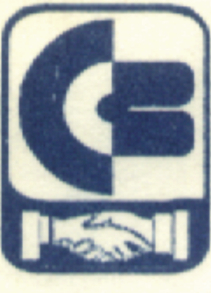 Tender   Notice i.e.Sealed  tenders  are invited  by the bank  from the reputed firms /authorized   dealers/manufactures   having  their  after   sales service  network in   Jammu for   supply, installation,  testing & commissioning  of  : CC TV Cameras10 KVA  Oil Cooled Servo Stabilizer.Note Counting MachinesThe Tender forms containing  specifications of items  and other terms and conditions  can be obtained  from the Administrative Office of the Bank at   117-A/D Gandhi Nagar Jammu or can be downloaded from Bank’s website  www.citizenscooeprativebankjammu.com. on a non-refundable cash payment of Rs.1000/- only. The tender  form duly   filled in     two separate envelops  superscribed    Part-I : technical Bid; Part-II : Financial  Bid ,  accompanied  by an earnest money in the shape of CDR/FDR  for  Rs.20,000/-, Rs.10,000/- and Rs.5000/- for items   atS.No.1, 2 & 3  respectively pledged to the Managing Director,  The Citizens’ Cooperative Bank Ltd. Jammu  shall be submitted in the  Administrative Office of  the Bank  at 117-A/D Gandhi Nagar Jammu by  or before  30th July.  2013. The bank reserves the right  to accept or reject  any or all  offers  without assigning  any reason thereof.MANAGING DIRECTORTender   Notice i.e.Sealed  tenders  are invited  by the bank  from the reputed firms /authorized   dealers/manufactures   having  their  after   sales service  network in   Jammu for   supply, installation,  testing & commissioning  of  : CC TV Cameras10 KVA  Oil Cooled Servo Stabilizer.Note Counting MachinesThe Tender forms containing  specifications of items  and other terms and conditions  can be obtained  from the Administrative Office of the Bank at   117-A/D Gandhi Nagar Jammu or can be downloaded from Bank’s website  www.citizenscooeprativebankjammu.com. on a non-refundable cash payment of Rs.1000/- only. The tender  form duly   filled in     two separate envelops  superscribed    Part-I : technical Bid; Part-II : Financial  Bid ,  accompanied  by an earnest money in the shape of CDR/FDR  for  Rs.20,000/-, Rs.10,000/- and Rs.5000/- for items   atS.No.1, 2 & 3  respectively pledged to the Managing Director,  The Citizens’ Cooperative Bank Ltd. Jammu  shall be submitted in the  Administrative Office of  the Bank  at 117-A/D Gandhi Nagar Jammu by  or before  30th July.  2013. The bank reserves the right  to accept or reject  any or all  offers  without assigning  any reason thereof.MANAGING DIRECTOR